Alternative 1 - To compare and order moneyRead what the question is asking you carefully. I will give you a hint, there are 12 answers to find in total.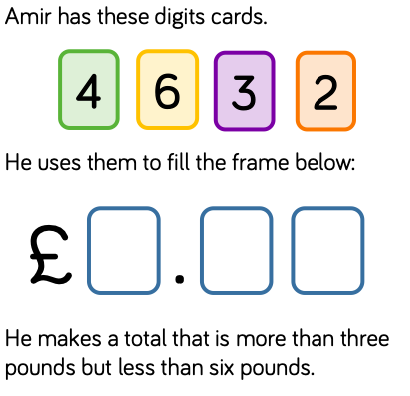 Task 1) Can you work out all the different amounts he can make using the information given?£…………………		£…………………		£…………………£…………………		£…………………		£…………………£…………………		£…………………		£…………………£…………………		£…………………		£…………………Task 2) Can you order your amounts, smallest to largest?